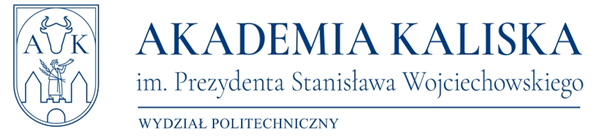 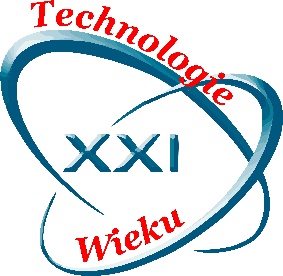 REGULAMIN KONKURSUna Najlepsze Wystąpienie i Najlepszy Poster  podczas Konferencji Naukowej„Technologie XXI wieku. Elektromobilność”Kalisz, 9 marca 2023 r.Organizatorem Konkursu na Najlepsze Wystąpienie i Najlepszy Poster (zwanym dalej „Konkurs”) jest Wydział Politechniczny Akademii Kaliskiej im. Prezydenta Stanisława Wojciechowskiego.Udział w Konkursie biorą wszystkie prace zgłoszone na Konferencję.Komitet Organizacyjny Konferencji odpowiada za prawidłowy przebieg Konkursu.Przewodniczący Komitetu Organizacyjnego Konferencji powołuje członków Jury wraz  z Przewodniczącym Jury.Członkowie Jury mogą być powołani jedynie spośród członków Komitetu Naukowego Konferencji.Jury dokona oceny wystąpień i posterów w trakcie trwania Konferencji.Prace będą oceniane ze względu na następujące kryteria:oryginalność i atrakcyjność tematu,poprawność merytoryczna,jakość redakcyjno-estetyczna,sposób prezentacji.Na zakończenie Konferencji Przewodniczący Jury ogłosi laureatów na trzy najlepsze wystąpienia oraz na trzy najlepsze postery.Jury może przyznać dodatkowo nagrody specjalne oraz wyróżnienia.Nagrody zostaną wręczone bezpośrednio po ogłoszeniu wszystkich laureatów Konkursu.Od decyzji Jury nie przysługuje odwołanie, jest ona ostateczna.W sprawach nieuwzględnionych w niniejszym regulaminie, w szczególności                              w kwestiach ochrony danych osobowych, obowiązują przepisy Regulaminu Konferencji Naukowej „Technologie XXI wieku. Elektromobilność” Kalisz, 9 marca 2023 r.